Observe bien les images et replace les expressions du cadre en dessous des images :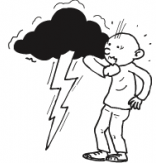 Het sneeuwt. - Het is bewolkt. - Het is zonnig.  - Het waait  - Het is heet - Het vriest. - Er is mist. - Het regent - Het is koud. - Het is warm. - Het hagelt. - Het bliksemt.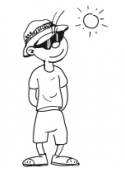 1.……………………………………………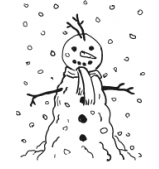 2.……………………………………………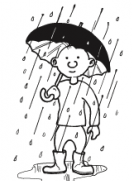 3.……………………………………………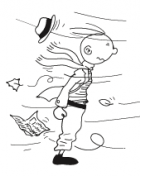 4.……………………………………………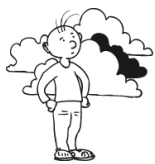 5.……………………………………………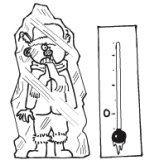 6.……………………………………………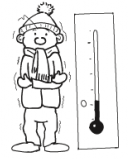 7.……………………………………………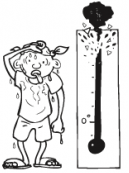 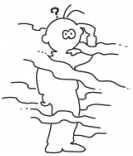 8.……………………………………………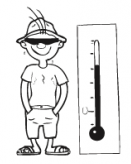 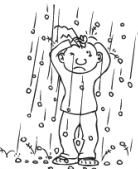 9.………………………………………… …